Α Ι Τ Η Σ ΗΕΠΩΝΥΜΟ:ΌΝΟΜΑ: ΠΑΤΡΩΝΥΜΟ: ΜΗΤΡΩΝΥΜΟ:Α.Μ.: ΗΜΕΡΟΜΗΝΙΑ ΓΕΝΝΗΣΗΣ: ΤΟΠΟΣ ΓΕΝΝΗΣΗΣ: Δ/ΝΣΗ ΚΑΤΟΙΚΙΑΣ:ΤΗΛΕΦΩΝΟ: ΚΙΝΗΤΟ ΤΗΛΕΦΩΝΟ:ΠΡΟΣ:  ΓΡΑΜΜΑΤΕΙΑ ΠΜΣ «ΠΟΛΙΤΙΚΗ, ΔΙΟΙΚΗΣΗ ΚΑΙ ΑΞΙΟΛΟΓΗΣΗ ΣΤΗΝ ΕΚΠΑΙΔΕΥΣΗ»ΠΑΡΑΚΑΛΩ ΟΠΩΣ ΜΕ ΣΥΜΠΕΡΙΛΑΒΕΤΕ ΣΤΟ ΠΡΟΓΡΑΜΜΑ ΠΑΡΟΥΣΙΑΣΕΩΝ ΤΩΝ ΔΙΠΛΩΜΑΤΙΚΩΝ ΕΡΓΑΣΙΩΝ – ΙΟΥΝΙΟΣ/ΙΟΥΛΙΟΣ 2023.ΘΕΜΑ ΔΙΠΛΩΜΑΤΙΚΗΣ ΕΡΓΑΣΙΑΣ:ΘΕΜΑ ΔΙΠΛΩΜΑΤΙΚΗΣ ΕΡΓΑΣΙΑΣ ΣΤΑ ΑΓΓΛΙΚΑ:ΕΠΙΒΛΕΠΩΝ/ΟΥΣΑ ΚΑΘΗΓΗΤΗΣ/ΤΡΙΑ:ΥΠΟΓΡΑΦΗ ΕΓΚΡΙΣΗΣ ΕΠΙΒΛΕΠΟΝΤΟΣ:Ο ΑΙΤΩΝ/ Η ΑΙΤΟΥΣΑ (Υπογραφή)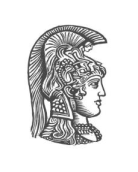 ΕΘΝΙΚΟ ΚΑΙ ΚΑΠΟΔΙΣΤΡΙΑΚΟ ΠΑΝΕΠΙΣΤΗΜΙΟ ΑΘΗΝΩΝΦΙΛΟΣΟΦΙΚΗ ΣΧΟΛΗ – ΠΑΙΔΑΓΩΓΙΚΟ ΤΜΗΜΑ ΔΕΥΤΕΡΟΒΑΘΜΙΑΣ ΕΚΠΑΙΔΕΥΣΗΣΠ.Μ.Σ. «ΠΟΛΙΤΙΚΗ, ΔΙΟΙΚΗΣΗ  ΚΑΙ ΑΞΙΟΛΟΓΗΣΗ ΣΤΗΝ ΕΚΠΑΙΔΕΥΣΗ»ΠΑΝΕΠΙΣΤΗΜΙΟΥΠΟΛΗ – 15784 ΙΛΙΣΙΑ Τηλ. 210-7277609, https://pdae.eds.uoa.gr/